Федеральное государственное бюджетное образовательное учреждение высшего образования«Волгоградский государственный медицинский университет»Министерства здравоохранения Российской ФедерацииКафедра математики и информатики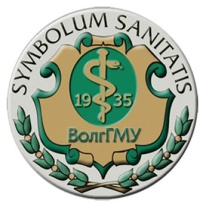 Способ организации самостоятельной работы студентов с применением компьютерных технологийАвторы: к.ф.-м.н, доцент  Е.Н. Шамина,  старший преподаватель Т.П. Сопит, к.т.н., инженер-программист  В.Ю.Юркъян В настоящее время проблема индивидуализации в образовании остается актуальной. Как известно, индивидуальный подход в образовании способствует и более успешному выполнению учебной деятельности студентами, и помогает преподавателям эффективно управлять ею, решать проблемы, оказывая положительное влияние на мотивацию, регуляцию действий и когнитивную организацию учебной деятельности.При изучении дисциплины «Медицинская информатика» в Волгоградском государственном медицинском университете преподаватели сталкиваются с рядом проблем, одной из которых является организация самостоятельной работы студентов. В частности, при изучении данной дисциплины на лечебном и педиатрическом  факультете сложность заключается в обеспечении большого количества студентов индивидуальными темами, их регистрации и контроле выполнения самостоятельной работы.Цель: оптимизировать процесс выполнения внеаудиторной самостоятельной работы студентов посредством разработки и внедрения в образовательный процесс информационного ресурса, созданного с использованием языка PHP и  технологий СУБД MySQL, который позволит каждому студенту независимо от своего местонахождения, создать свою тему самостоятельной работы по дисциплине «Медицинская информатика» и зарегистрировать ее.Решение поставленной задачи было выполнено с помощью языка PHP и СУБД MySQL.Для получения (генерации) индивидуальной темы студенту необходимо зайти на сайт http://matinfo.volgmed.ru/referat/, пройти простую процедуру регистрации, заполнив соответствующую форму (см. рис.1).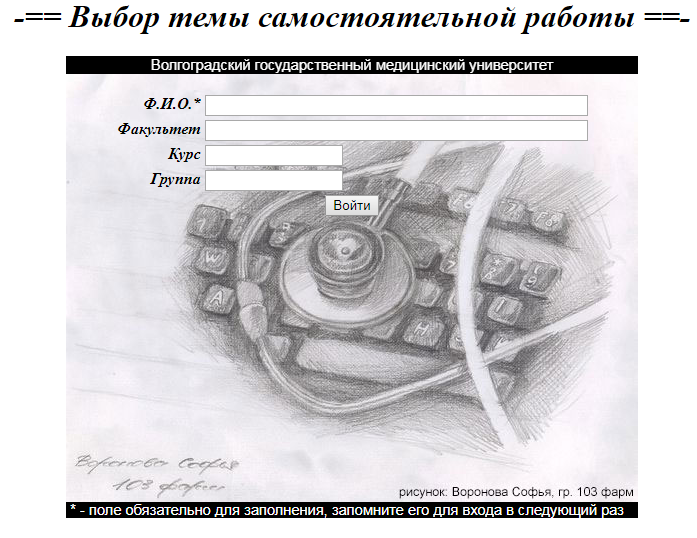 Рис.1После заполнения регистрационной формы станет возможным выбор индивидуальной темы. Конструирование темы самостоятельной работы проводится в несколько этапов. На первом этапе пользователю (студенту) предлагается выбрать вид информационной технологии из предложенного списка (см. рис.2).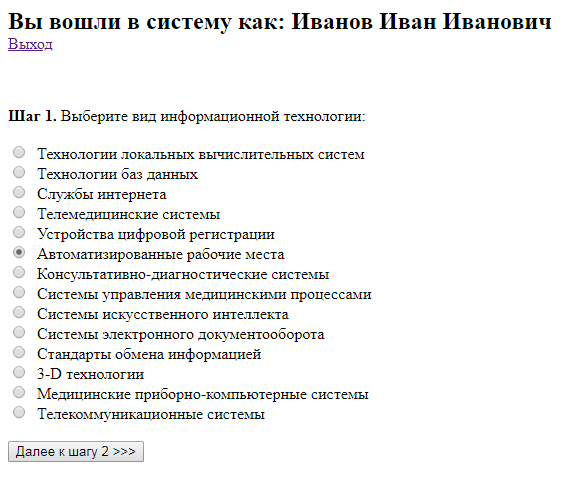 Рис. 2Далее на втором этапе пользователь должен выбрать вид медицинскогоисследования. При этом выбор, сделанный пользователем на первом этапе, определяет список возможных медицинских исследований на втором (см. рис. 3).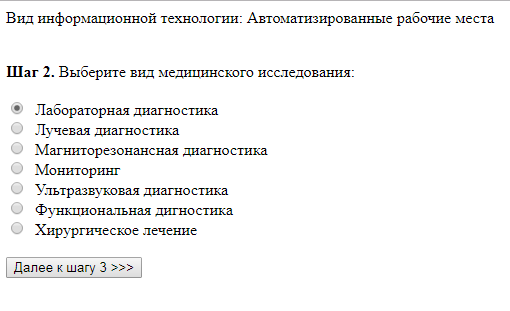 Рис. 3На третьем этапе пользователю предстоит выбрать одну из областей медицины. И на этом этапе снова получаемый список областей применения информационной технологии зависит от результатов выбора, сделанного на предыдущих этапах (см. рис. 4). 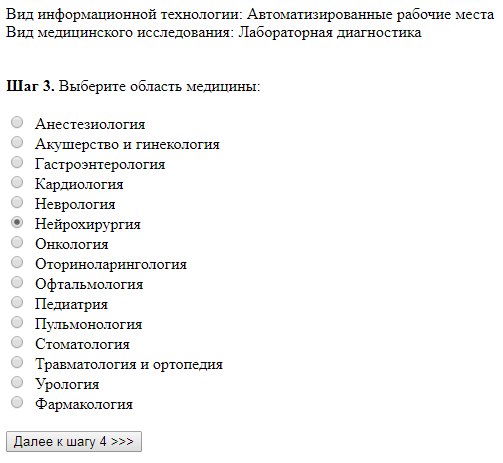 Рис. 4На четвертом этапе пользователю выдается список возможных тем  самостоятельной работы. И на этом этапе получаемый список тем зависит от результатов выбора, сделанного на предыдущих этапах (см. рис. 5). 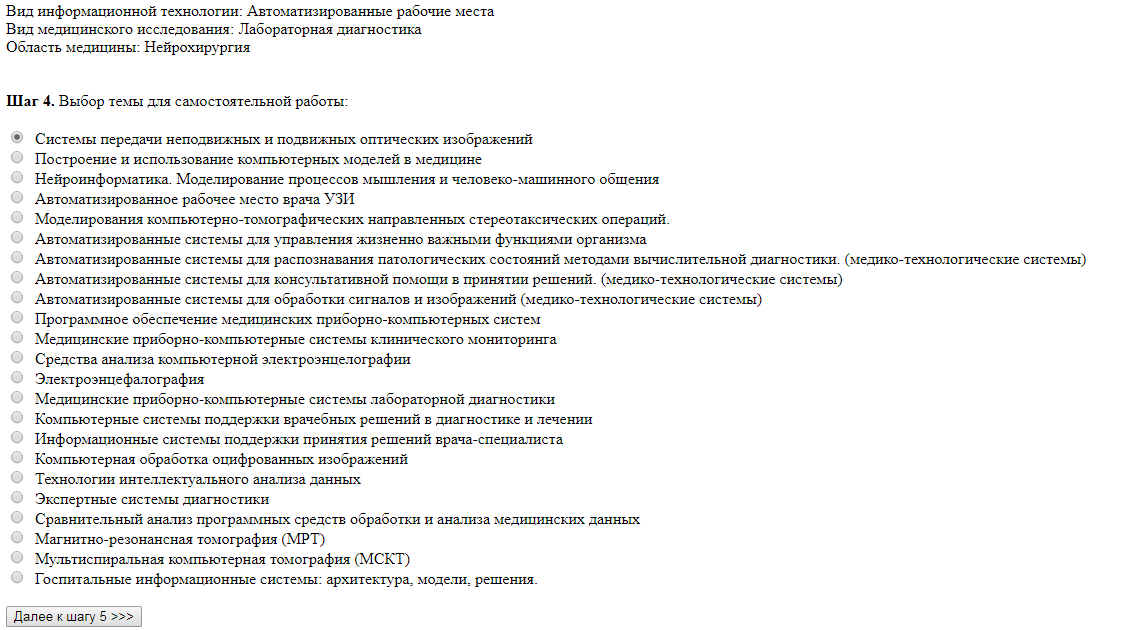 Рис. 5На пятом этапе  для  закрепления выбранной пользователем темы самостоятельной работы  пользователю необходимо щелкнуть по кнопке  Сохранить и выйти (см. рис. 6). После выполнения регистрации выбранная тема исключается из списка предлагаемых тем, доступных остальным пользователям ресурса.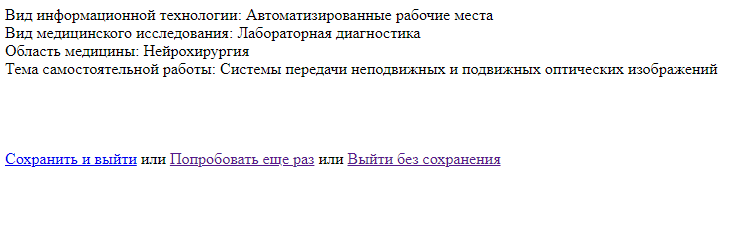 Рис. 6Вся информация о теме работы и данные студента, введенные в формы, а также дата регистрации (что немаловажно) сохраняются в базе данных. В случае необходимости, при повторном входе в базу под своим именем студент может выбрать дополнительную тему и получить список закрепленных за ним тем.Доступ к базе обеспечен всем преподавателям кафедры, что позволяет осуществлять контроль за выбором тем и работой над ними. Для облегчения проверки, по желанию преподавателя информация может быть отсортирована по группам или фамилии, имени, отчеству студента.По окончании учебного года вся информация о зафиксированных темах может быть удалена. Это позволяет использовать программу многократно.Преимущества использования представленного ресурса при организации самостоятельной работы:1. Предлагаемая процедура регистрации позволяет экономить время студента и преподавателя и обеспечивает своевременный контроль за получением темы самостоятельной работы.2. Процедура многоуровневого выбора способствует реализации индивидуального подхода в образовании, так как позволяет студенту самомуосуществить выбор интересующего его направления.3. Технология баз данных позволяет реализовать подобный алгоритм при изучении информатики на нескольких факультетах, а также адаптировать егодля изучения других дисциплин, в том числе при работе со студентами заочного отделения.4. Используемый алгоритм выбора исключает возможность повторения темы самостоятельной работы у различных студентов.